Ways to Share Jesus with Others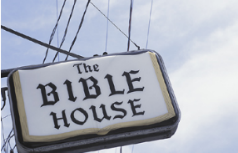 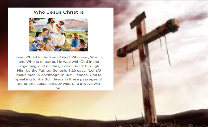 These are ways in which you can share the knowledge and Love of God with others:▪  You can give to the Homeless Shelter, (clothes, toys, food, other.)▪  You can encourage a person who may be having a hard time.▪   You can buy someone’s food for them while in the drive-thru line.     (Don’t forget to hand them a gospel track card about Salvation and tell them about Jesus.)▪   You can donate food to a Shelter.▪   You can tell someone about the goodness of Jesus and God.▪    You can print up and hand out gospel or Salvation cards.▪ You can pray this prayer along with someone who needs salvation:Father, we come asking for you to assist me in leading this person Salvation in Jesus. Holy Spirit, I ask you to take control and do the leading. (Ask the person who wants Salvation to repeat after you and you say this along with them): “Jesus, I come to you Savior, asking for Salvation. I admit my sins to you, and I ask for your forgiveness. I believe according to Romans 10:9 of the Holy Bible that you died for my sins. And according to 1st John 3:16, God sent Jesus into the world to forgive us all of our sins. Lord, I believe that ‘Jesus is Lord,’ and I confess with my mouth: ‘Jesus is Lord,’ and I am making the Salvation prayer to get saved now. Lord, I will trust you and follow you.” Let the person know that they are saved.  Encourage them to get in a Bible-believing, bible-based Christian Church, and serve God. Inform them that they are saved, and that their names are written in the Lamb’s Book of Life. Instruct them to follow the Lord by attending Church and associating with other Christians who are following the Lord. Let them know that they are saved and encourage them to get water Baptized as they continue to live for Jesus Christ!